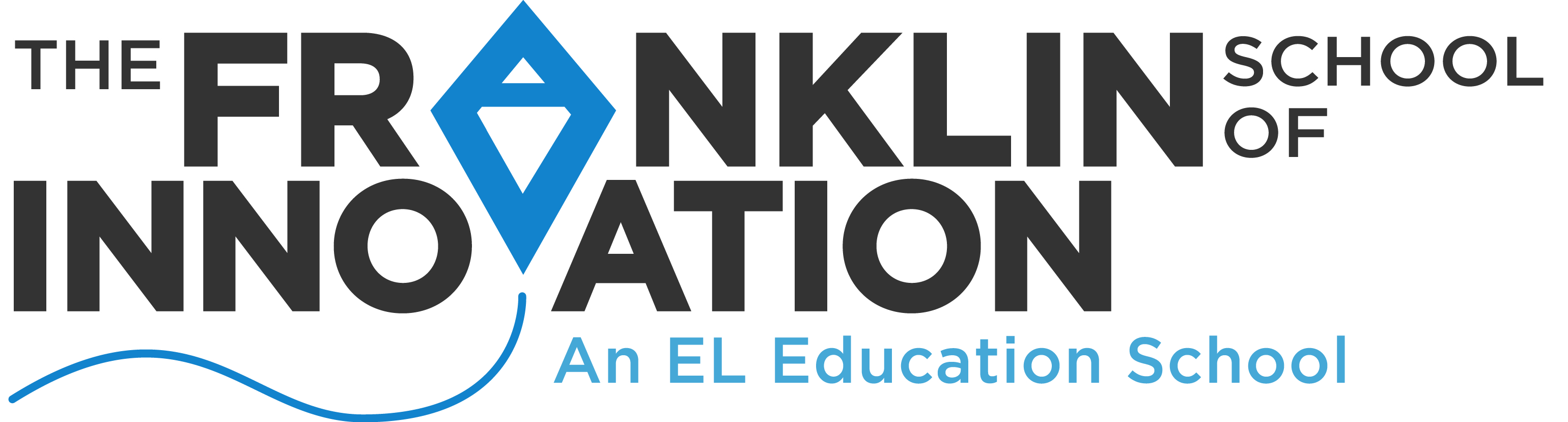 The Franklin School of InnovationBoard Meeting Agenda – 6/11/2019Our Mission:The Franklin School of Innovation is preparing the next generation of leaders, capable of solving problems and participating effectively and ethically as local and global citizens. Through challenging academics, real-world learning, and community engagement, our students discover their potential, develop persistence, and recognize the value of others. Our graduates are ready for the future they will create. Board Responsibilities: We ensure The Franklin School of Innovation's compliance to its contract with the NC Department of Public Instruction, set and monitor the implementation of school policies, manage the school’s annual budget and financial planning, and hire and evaluate the performance of our school’s Executive Director. The Board develops and drives the School's strategic plan and provides appropriate governance. Agenda ItemMaterialsTimeCALL TO ORDER The meeting shall be brought to order by the Chairman of the Board, at 6:04 pmROLL CALL The Board Chairman took roll of members present: KC, SR, BC, MV, DP, AG, CK. 6:04APPROVAL OF AGENDA Shall the Board approve the Agenda Items? Motion by PF Second by BC. All voted to approve agenda.CONSIDERATION OF MINUTES Shall the Board approve the minutes of the May Board Meeting? Motion by CK. Second by KC. All voted to approve.6:05PUBLIC COMMENT This agenda item is included for the purpose of giving anyone in attendance the opportunity to comment on a non-agenda item with the Board. There will be a three-minute time limit per person. The audience is not to applaud nor demonstrate disapproval for the comments made. The Board may respond asking for clarification only. No action may be taken at this meeting on any issue raised.None6:05DIRECTORS UPDATE Summary of activitiesUpdate on Staffing/RecruitingUpdate on Budget/Fund BalanceWe don’t have any synthesized testing data yet. Not anything to update.There are still a few positions to be filled. EC teacher and office position needed.The EC complaint from earlier in the Spring has been reviewed by the State. The State agreed with the complainant on some issues and with the school on others. There were some “notices sent” procedures and “meetings procedures” with which the school was out of compliance.There have been trainings done with school staff to address some of the problems. The issue has been documented and resolved to the State’s satisfaction. We are budgeted at 625 students for next year. 6:06-6:16BUDGET AMENDMENTNew BusAdditional Furniture PurchaseMotion by PF to approve funds in the amount of up to $75,000 to purchase bus and furniture. Second by KC. All voted to approve. Proposal by PF to approve the 18-19 budget amendment including the additional $75,000  spending for furniture and bus. Second by SR. All voted to approve. There was a small increase that came in from the State from gaming revenue, and a test result bonus that go to individual teachers.There was spirited discussion about the possibility of using money that has been allocated for specific lines of use, but will not be needed, and could be used to purchase furniture. There was a request to purchase another bus so that we can transport more kids. Also a request to purchase the rest of needed furniture for the new building partly through using projected savings from this past year. 6:16-6:55ADOPT 2019 – 2020 BUDGETProposal by CK to approve adoption of the 2019-2020 budget as presented and amended by MV. Second by DP. All voted to approve. Michelle reviewed the new budget that is based on projections from past costs and new needs/increased enrollment.There was also discussion about trying to increase the quality of our free lunch program by reaching out to possible community partners.6:55-7:33BLUE RIDGE HEALTH MOAProposal by CK to approve a memorandum of agreement with Blue Ridge Health. Second by KC. All voted to approve. Blue Ridge Health is proposing that a behavioral health specialist position be split between FSI and ICI. This agreement includes the possibility of having a physical health nurse in the future.7:33 -7:42EXCEPTIONAL CHILDREN SERVICESWe have had one complaint about EC services to the State and that has been resolved. There has been follow up to make sure that accommodations are being met. We have a new position next year that is going to be doing some significant work to ensure compliance. 7:42-7:54 BUILDING UPDATEWe will have the Certificate of Occupancy for the new building soon. New estimate on costs for finishing the second floor and concessions area is approximately 1.7 million.7:54 –8:00BOARD STRATEGIC PLANNING ABJ Proposed that we contract with Hunter Kemper Consulting to facilitate a Board Planning Session. Second by AG. All voted to approve.ABJ reached out to facilitators for a Board training for running a Capital Campaign and someone for taking us through developing a Strategic Plan.Hunter-Kemper Consulting and Marisol Jimenez gave us proposals for Board Planning. 8:00 –8:17CLOSED SESSION PersonnelMotion to go into close by PF. Second by BC. All voted to approve.Motion to come out of close by PF. Second by  DP. All voted to approve. CK proposed to approve the 8 personnel hires as described by MV in closed session. Second by AG. All voted to approve. 8:17– 8:26ADJOURNMENTShall the Board adjourn the meeting at 8:27p.m.? Motion by CK. Second by SR. All voted to approve.8:27